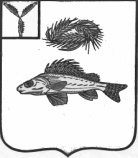 АДМИНИСТРАЦИЯНОВОСЕЛЬСКОГО МУНИЦИПАЛЬНОГО ОБРАЗОВАНИЯЕРШОВСКОГО МУНИЦИПАЛЬНОГО РАЙОНАСАРАТОВСКОЙ ОБЛАСТИРАСПОРЯЖЕНИЕот   25.07.2022 года							№ 22О внесении изменений                                                                                                        в приложение к распоряжению администрации Новосельского                                муниципального образования  от 10.08.2021 № 18Рассмотрев протест прокуратуры Ершовского района от 16.06.2022                 № 65-2022, в соответствии с Федеральным законом от 06.10.2003 131-ФЗ «Об общих принципах организации местного самоуправления в Российской Федерации», Трудовым Кодексом Российской Федерации, руководствуясь Уставом Новосельского муниципального образования:1. Внести  в приложение к распоряжению администрации Новосельского                                муниципального образования  от 10.08.2021 № 18 «Об утверждении Положения о системе  управления охраной труда в администрации Новосельского муниципального образования» следующие изменения:пункт 3.14. Положения изложить в следующей редакции:«3.14. Предварительные и периодические медицинские осмотры муниципальных служащих Администрации проводятся в соответствии с Федеральным Законом от 2 марта 2007 года № 25 «О  муниципальной службе в Российской Федерации ».Контроль за выполнением настоящего распоряжения оставляю за собой.Настоящее распоряжение вступает в силу со дня принятия.Глава   Новосельского                                                                                 муниципального образования                              И.П. Проскурнина